Science Study SheetChapter 7Know these constellations.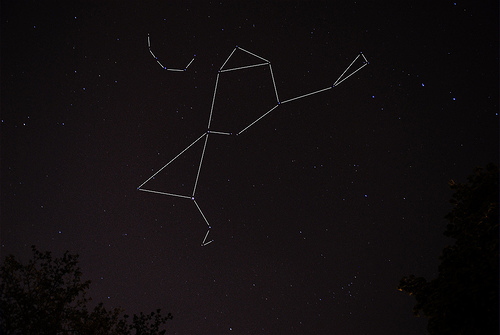 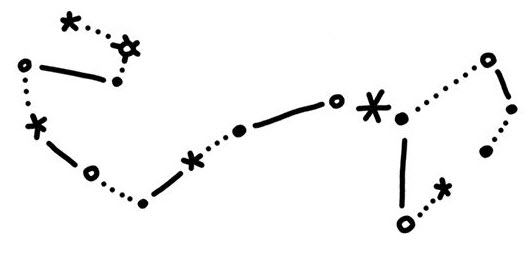 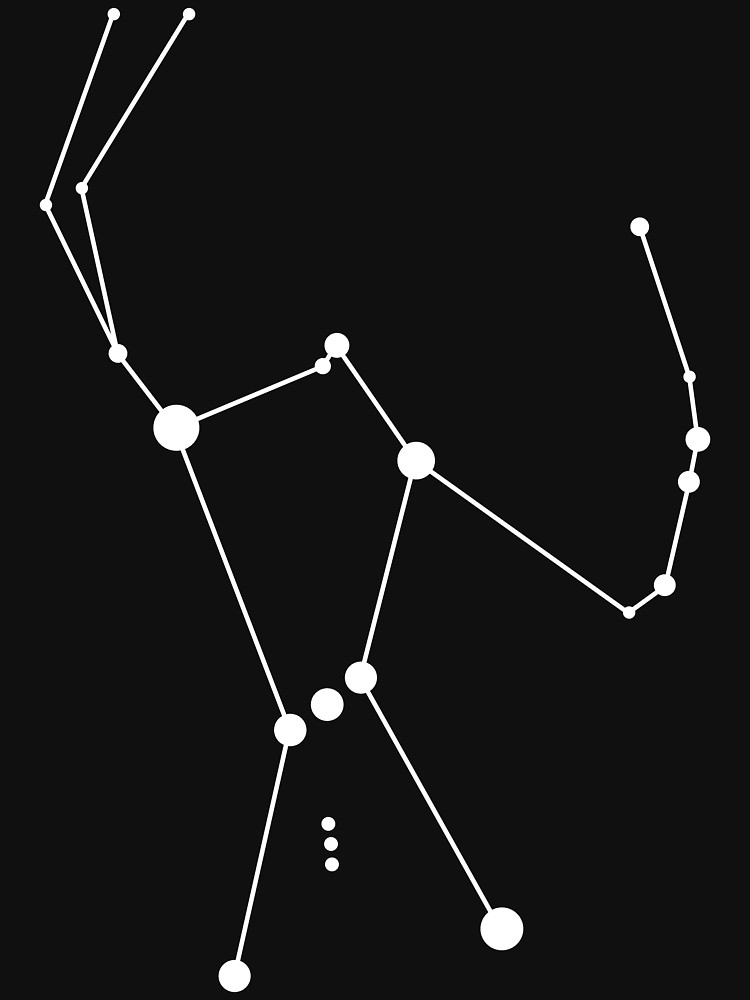 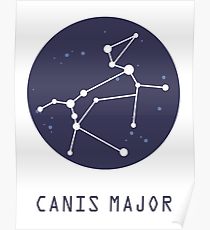 Also know: Great Bear, Southern CrossKnow the phases of the moon.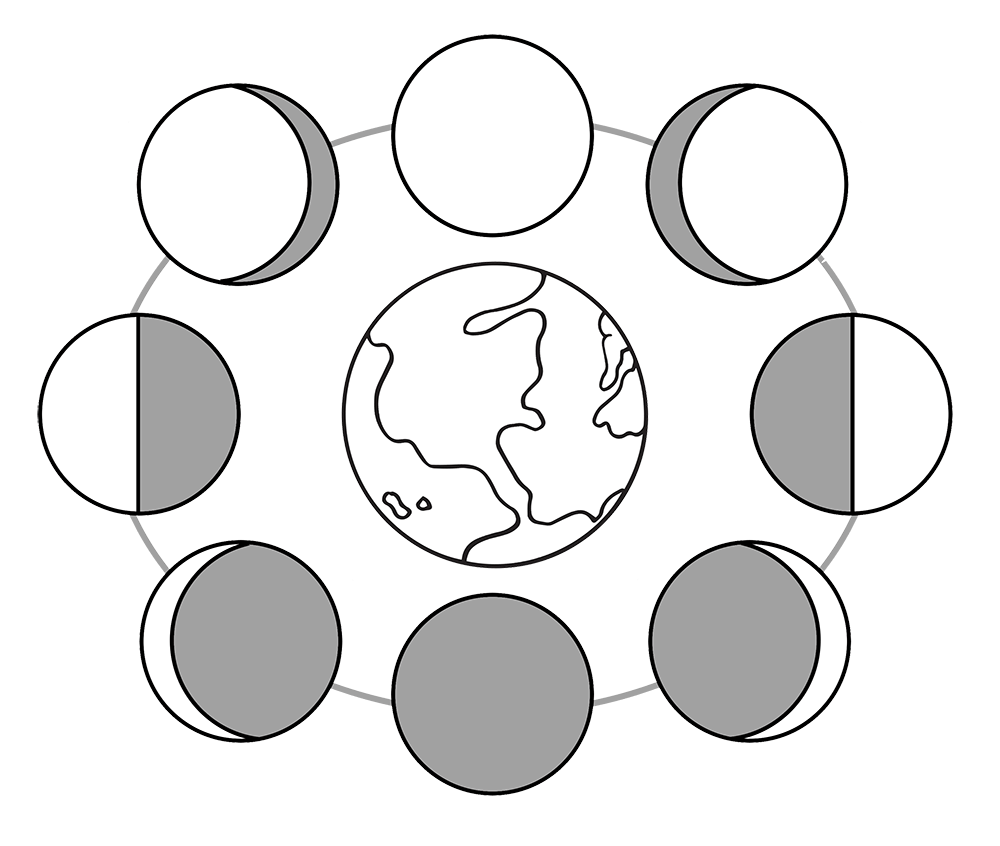 Air pressure at sea levelDarker areas on the sun’s surfaceField that surrounds the earth to protect it from space particlesInnermost section of the sunLayer of the atmosphere closest to the earthLayer of the atmosphere that protects us from meteoroidsLayer in the stratosphere that protects us from the sun’s ultraviolet raysLight display seen near the poles when solar wind collides with airMost of the airNorthern lightsNumber of miles from the sun to the earthStrange light that happens in the lower part of the thermosphereSurface layer of the sunTerm for the scarce  amount of air in the top 2 layers of atmosphereThe atmosphere of the sunThe moon blocking out the sun’s lightTop layer of the atmosphereVapor blanket surrounding the sunWhat the moon looks like when it is gibbousWhere the moon’s light comes from Closest planet to the sunEarth’s twinLargest planetOnly planet suitable for lifePlanet discovered by Sir William HerschelPlanet tipped on its sidePlanet with 7 bands and 60 ringsPlanet with the Great Red SpotRed planetRoyal blue planet with a moon called Triton15 lb. per square inchSun spotsMagnetic fieldCoreTroposphereMesosphereOzone layerAurora NitrogenAurora borealis93,000,000 milesAirglowPhotosphereRarefiedChromosphereSolar eclipseExosphereCoronaBulgingSunMercuryVenusJupiterEarthUranusUranusSaturnJupiterMarsNeptune